Załącznik 1. Oświadczenie studenta Uniwersytetu Opolskiego o zapoznaniu się z treścią Regulaminu organizacji praktyk w Uniwersytecie OpolskimZałącznik 2. Zapotrzebowanie na praktyki obowiązkoweZAPOTRZEBOWANIE NA PRAKTYKI OBOWIĄKOWEDot. praktyk pedagogicznych śródrocznychUWAGA: Praktyki śródroczne odbywają się w wymiarze 
2 godzin w tygodniu, czyli 8 godzin w miesiącu.Załącznik 3. Instrukcja organizacji i realizacji praktyki obowiązkowej - wzórINSTRUKCJA ORGANIZACJI I REALIZACJI PRAKTYKI OBOWIĄZKOWEJZałącznik 4. Instrukcja organizacji praktyki obowiązkowej - pedagogicznej - wzórINSTRUKCJA ORGANIZACJI I REALIZACJI PRAKTYKI OBOWIĄZKOWEJ - PEDAGOGICZNEJZałącznik 5. Karta przebiegu praktyki obowiązkowej - wzórKARTA PRZEBIEGU PRAKTYKI OBOWIĄZKOWEJ* Niewłaściwe skreślićZałącznik 6. Opinia o przebiegu praktyki obowiązkowej – wzórOPINIA O PRZEBIEGU PRAKTYKI OBOWIĄZKOWEJ……………………………………….………                                                       ………………………..…………….…………(Miejsce)                                                                              (Czytelny podpis Opiekuna praktyki)…………………………………………………………….(Pieczęć placówki/instytucji/innego zakładu pracy)Załącznik 7. Opinia o przebiegu praktyki obowiązkowej - pedagogicznej – wzórOPINIA O PRZEBIEGU PRAKTYKI OBOWIĄZKOWEJ - PEDAGOGICZNEJ……………………………………….………                                                           ………………………..…………….…………………………….(Miejscowość)                                                                                                      (Czytelny podpis Opiekuna praktyki)…………………………………………………………….(Pieczęć placówki/instytucji)Załącznik 12. Raport podsumowujący przebieg praktyk obowiązkowych – wzór - w trakcie konsultacji (przewidywany termin zakończenia konsultacji grudzień 2023)RAPORT PODSUMOWUJĄCY PRZEBIEG PRAKTYK OBOWIĄZKOWYCH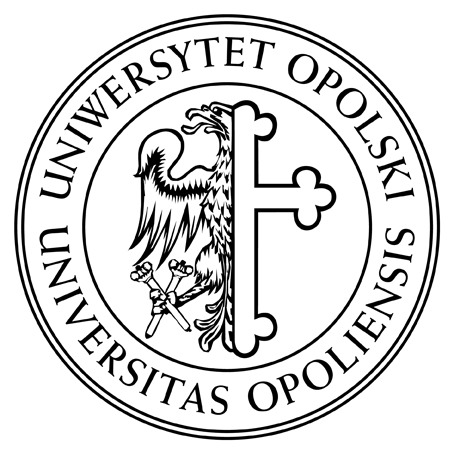 UCZELNIANA KSIĘGA JAKOŚCI KSZTAŁCENIAUCZELNIANA KSIĘGA JAKOŚCI KSZTAŁCENIAUCZELNIANA KSIĘGA JAKOŚCI KSZTAŁCENIASymbolSDJK -O-U11SymbolSDJK -O-U11PROCEDURA ODBYWANIA I DOKUMENTOWANIA PRAKTYK PROCEDURA ODBYWANIA I DOKUMENTOWANIA PRAKTYK PROCEDURA ODBYWANIA I DOKUMENTOWANIA PRAKTYK PROCEDURA ODBYWANIA I DOKUMENTOWANIA PRAKTYK PROCEDURA ODBYWANIA I DOKUMENTOWANIA PRAKTYK Wydanie 12023/2024Zmiana 5Zmiana 5Strona 1/31.Cel i przedmiot procedury  Celem i przedmiotem procedury jest określenie zasad odbywania praktyk na studiach pierwszego 
i drugiego stopnia oraz jednolitych magisterskich na Uniwersytecie Opolskim.2. Zakres stosowania procedury Procedura obowiązuje studentów Uniwersytetu Opolskiego, którzy odbywają praktyki na wybranych przez siebie kierunkach studiów. Są to praktyki: obowiązkowe i dodatkowe. 3. Definicje 3.1. Uczelnia – Uniwersytet Opolski;3.2. Biuro Dydaktyki i SprawStudenckich Uniwersytetu Opolskiego (BDiSSUO) – jednostka Uczelni odpowiedzialna  za realizację  praktyk w zakresie formalnymi organizacyjnym; 3.3. Praktyka obowiązkowa – praktyka, która wynika z programu studiów na danym kierunku, poziomie i profilu;3.4. Praktyka dodatkowa – praktyka nieobowiązkowa,  która nie została ujęta w programie studiów na danym kierunku, poziomie i profilu.3.5. Praktyka zawodowa - jedna z form praktycznego wdrożenia studenta w życie zawodowe związane z kierunkiem studiów.3.6. Koordynator praktyk - nauczyciel akademicki  Uczelni, który nadzoruje przebieg praktyk od strony merytorycznej.3.7. Opiekun praktyki – przedstawiciel  pracodawcy, osoba nadzorująca merytoryczny i organizacyjny przebieg  praktyki w  jednostce  przyjmującej studenta;3.8. Program studiów – opis procesu kształcenia wraz z zakładanymi efektami uczenia się(w tym praktyk);3.9. Karta przedmiotu – opis programu nauczaniaoraz sposobu weryfikacji i oceny efektów uczenia się 
(w tym praktyki);3.10. Zapotrzebowanie na praktykę – druk składany przez Koordynatora praktyk do BDiSS, wskazująca placówkę, w której będzie odbywać się praktyka oraz liczbę studentów, którzy będą uczestniczyć w praktyce;3.11. Instrukcja organizacji i realizacji praktyki – szczegółowe zasady realizacji praktyki dla danego kierunku, poziomu i profilu studiów, przygotowane przez Koordynatora praktyki i zatwierdzona przez dziekana właściwego wydziału;3.12. Karta  przebiegu  praktyki (lub Dziennik  praktyk) – rozkład dzienny, godzinowy i tematyczny praktyki dla danego kierunku, poziomu i profilu studiów;3.13. Opinia o przebiegu praktyki – podsumowanie i ocena zrealizowanej praktyki, sporządzona przez Opiekuna praktyki.3.14. Miejsce odbywania praktyki – placówka/instytucja/inny zakład pracy(państwowy lub prywatny), w której realizowana jest praktyka i z którą została zawarta umowa na realizację praktyki;3.15. Termin realizacji praktyki – wyznaczony w programie studiów czas realizacji praktyki (rok /semestr studiów);3.16. Okres trwania praktyki – liczony od daty rozpoczęcia praktyki do jej zakończenia;3.17. Czas trwania praktyki – liczba tygodni i godzin, spędzonych w miejscu odbywania praktyki,potrzebnych do zrealizowania efektów uczenia się przewidzianych na danym kierunku,poziomie i profilu studiów.4. Odpowiedzialność 4.1. Dziekani wydziałów;4.2. Koordynatorzy praktyk – powołani przez dziekana wydziału właściwego dla realizacji praktyki spośród nauczycieli akademickich wydziału;4.3. Biuro Dydaktyki i Spraw Studenckich Uniwersytetu Opolskiego – jednostka Uczelni odpowiedzialna za realizację praktyk w zakresie formalnym i organizacyjnym.5. Sposób postępowania 5.1. Praktyki obowiązkowe stanowią integralną część procesu kształcenia i podlegają zaliczeniu z oceną. Praktyka obowiązkowa musi być zrealizowana i zaliczona przed końcem semestru, w którym program studiów przewiduje jej realizację.5.2. Praktyki obowiązkowe realizowane są według zapisów umieszczonych w Karcie przedmiotu, zawierającej m.in. efekty uczenia się przewidziane do realizacji na danym kierunku, poziomie i profilu studiów.5.3. W zakresie obiegu dokumentów związanych z organizacją i realizacją praktyk studenckich mają zastosowanie wewnętrzne przepisy Biura Dydaktyki i Spraw Studenckichoraz Regulamin organizacji praktyk obowiązujący w Uniwersytecie Opolskim.5.4. Koordynator praktyk określa, jaką dokumentację praktyki powinien prowadzić student i co będzie podstawą do zaliczenia zrealizowanej praktyki obowiązkowej. Koordynator praktyk zatwierdza Opinię o przebiegu praktyki obowiązkowej oraz  dokonuje wpisu oceny z praktyki obowiązkowej do systemu USOS. 5.5. Koordynator praktyk prowadzi dokumentację praktyk zgodnie z wewnętrznymi przepisami Biura Dydaktyki i Spraw Studenckich w zakresie organizacji praktyk obowiązkowych oraz z Regulaminem organizacji praktyk obowiązującym w Uniwersytecie Opolskim.5.6. Koordynator praktyk po zakończeniu praktyk w danym roku akademickim sporządza Raport podsumowujący przebieg praktyk, który jest przechowywany w jednostce odpowiedzialnej za kształcenie.5.7. Wysokość wynagrodzenia dla Opiekuna praktyki określają odrębne zarządzenia i decyzje Władz Uniwersytetu Opolskiego. 5.8. Szczegółowe terminy związane z organizacją i realizacją praktyk obowiązkowych na poszczególnych kierunkach ogłasza Biuro Dydaktyki i Spraw Studenckich na swojej stronie internetowej w zakładce Obszar Edukacji i Praktyk Studenckich.5.9. Dopuszcza się możliwość osiągania efektów uczenia się przypisanych praktykom obowiązkowym na danym kierunku, poziomie i profilu studiów z wykorzystaniem metod i technik kształcenia na odległość. Decyzje w tej sprawie podejmuje dziekan właściwego wydziału.5.10. Uczelnia, na wniosek studenta, może zaliczyć na poczet praktyki zawodowej czynności wykonywane przez niego w szczególności w ramach zatrudnienia, stażu lub wolontariatu, jeżeli umożliwiły one uzyskanie efektów uczenia się określonych w programie studiów dla praktyk zawodowych. 5.11. Szczegółowy tryb postępowania jest określany w instrukcjach praktyk na poszczególnych kierunkach studiów.5.12. Praktyki dodatkowe mogą  odbywać  się  przez  cały  rok  kalendarzowy,  pod warunkiem,  że  nie kolidują  z  zajęciami dydaktycznymi  oraz  z  praktykami obowiązkowymi zawartymi w programach studiów na danym kierunku, poziomie i profilu studiów.5.13. Na  wniosek  studenta  informacja o odbyciu praktyki dodatkowej może być wpisana do suplementu. 5.14. Praktyka dodatkowa nie może być zaliczana jako praktyka obowiązkowa, wynikająca z programu studiów.6. Podstawa prawna6.1. Ustawa z dnia 20 lipca 2018 r. Prawo o szkolnictwie wyższym i nauce (Dz. U. z 2018 r., poz. 1668 
z późn. zm).6.2. Rozporządzenie Ministra Nauki i Szkolnictwa Wyższego z dnia 27 września 2018 r. w sprawie studiów (Dz. U. poz. 1861 z późn. zm).6.3. Standardy kształcenia na kierunkach, o których mowa w art. 68 ustawy z dnia 20 lipca 2018 r. Prawo o szkolnictwie wyższym i nauce (Dz. U. z 2018 r., poz. 1668 z późn. zm). 6.4. Zarządzenie nr 15/2021 Rektora Uniwersytetu Opolskiego z dnia 28 stycznia 2021 r. w sprawie wprowadzenia Regulaminu organizacji praktyk w Uniwersytecie Opolskim ze zmianami.6.5. Zarządzenie Rektora nr R - 61/2023 z dnia 04.09.2023 ws. Regulamin organizacji praktyk w Uniwersytecie Opolskim. 6.6. Regulamin studiów Uniwersytetu Opolskiego. 6.7. Regulamin organizacji praktyk w Uniwersytecie Opolskim.7. ZałącznikiZałącznik 1. Oświadczenie studenta Uniwersytetu Opolskiego o zapoznaniu się z treścią Regulaminu organizacji praktyk w Uniwersytecie OpolskimZałącznik 2. Zapotrzebowanie na praktyki obowiązkowe Załącznik 3. Instrukcja organizacji i realizacji praktyki obowiązkowej- wzórZałącznik 4. Instrukcja organizacji i realizacji praktyki obowiązkowej - pedagogicznej - wzórZałącznik 5. Karta przebiegu praktyki obowiązkowej - wzórZałącznik 6. Opinia o przebiegu praktyki obowiązkowej - wzórZałącznik 7. Opinia o przebiegu praktyki obowiązkowej - pedagogicznej – wzórZałącznik 8. Raport podsumowujący przebieg praktyk obowiązkowych – wzór – w trakcie konsultacji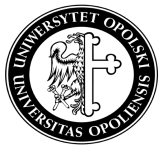 Nagłówek wydziału/instytutu/katedryNagłówek wydziału/instytutu/katedryRok akademicki:Data:Kierunek, moduł, rok i semestr studiów: Kierunek, moduł, rok i semestr studiów: Nazwa i dane teleadresowe placówki/instytucji, w której studenci będą odbywać praktykę.Imię i nazwisko Opiekuna praktyki 
w placówce/instytucji. Ogólna liczba studentów kierunku, modułu
i roku studiów, na którym będzie realizowana praktyka. Liczba grup studentów, którzy będą uczęszczali do danego Opiekuna praktykiDokładny okrestrwania praktyki (liczony od daty rozpoczęcia praktyki do jej zakończenia). Imię i nazwisko Koordynatora praktyk na UO.Zapotrzebowanie należy opracować i dostarczyć, wraz z wypełnionym Oświadczeniem dla Opiekuna  praktyki, do Biura Dydaktyki i Spraw Studenckich Uniwersytetu Opolskiego
w terminie nie później niż 7 dniprzed dniem rozpoczęcia wykonywania danej umowy zlecenia (tj. terminu rozpoczęcia praktyki).Zgłoszenie nazwiska Opiekuna praktyki w placówce/instytucji po wskazanym terminie, skutkować będzie odpowiedzialnością finansową Koordynatora praktyk na UO.Zapotrzebowanie należy opracować i dostarczyć, wraz z wypełnionym Oświadczeniem dla Opiekuna  praktyki, do Biura Dydaktyki i Spraw Studenckich Uniwersytetu Opolskiego
w terminie nie później niż 7 dniprzed dniem rozpoczęcia wykonywania danej umowy zlecenia (tj. terminu rozpoczęcia praktyki).Zgłoszenie nazwiska Opiekuna praktyki w placówce/instytucji po wskazanym terminie, skutkować będzie odpowiedzialnością finansową Koordynatora praktyk na UO.Nagłówek wydziału/instytutu/katedryRok akademicki:Kierunek, moduł, rok i semestr studiów:Czas trwania praktyki (tygodnie ……….…/godziny .…………..), termin realizacji, podany na podstawie programu studiów (rok studiów…………../semestr ………..…) oraz zalecany termin realizacji praktyki.Placówki/instytucje/inne zakłady pracy, w których można realizować praktykę.Cele praktyki.Obowiązki studenta w czasie realizacji praktyki.Zadania placówki/instytucji/innego zakładu pracy i Opiekuna praktyki w zakresie organizacji i nadzoru.Organizacja praktyki, w tym opcjonalnie zestawienie godzinowe.Warunki zaliczenia praktyki.Załączniki – wzory dokumentów wewnętrznych wymaganych do zaliczenia praktyki.Nagłówek wydziału/instytutu/katedryRok akademicki:Kierunek, moduł, rok i semestr studiów:Kierunek, moduł, rok i semestr studiów:Kierunek, moduł, rok i semestr studiów:Czas trwania praktyki (tygodnie ……….…/godziny .…………..), termin realizacji, podany na podstawie programu studiów (rok studiów…………../semestr ………..…) oraz zalecany termin realizacji praktyki.Czas trwania praktyki (tygodnie ……….…/godziny .…………..), termin realizacji, podany na podstawie programu studiów (rok studiów…………../semestr ………..…) oraz zalecany termin realizacji praktyki.Czas trwania praktyki (tygodnie ……….…/godziny .…………..), termin realizacji, podany na podstawie programu studiów (rok studiów…………../semestr ………..…) oraz zalecany termin realizacji praktyki.Placówki/instytucje, w których można realizować praktykę.Placówki/instytucje, w których można realizować praktykę.Placówki/instytucje, w których można realizować praktykę.Cele praktyki.Cele praktyki.Cele praktyki.Obowiązki studenta w czasie realizacji praktyki.Obowiązki studenta w czasie realizacji praktyki.Obowiązki studenta w czasie realizacji praktyki.Zadania placówki/instytucji i Opiekuna praktyki w zakresie organizacji i nadzoru, w tym obligatoryjne sporządzenie Opinii o przebiegu praktyki w 2 oryginalnych jednobrzmiących egzemplarzach. Zadania placówki/instytucji i Opiekuna praktyki w zakresie organizacji i nadzoru, w tym obligatoryjne sporządzenie Opinii o przebiegu praktyki w 2 oryginalnych jednobrzmiących egzemplarzach. Zadania placówki/instytucji i Opiekuna praktyki w zakresie organizacji i nadzoru, w tym obligatoryjne sporządzenie Opinii o przebiegu praktyki w 2 oryginalnych jednobrzmiących egzemplarzach. Organizacja praktyki, w tym zestawienie godzinowe (w formie poniższej tabeli obowiązkowo przygotowują tylko kierunki nauczycielskie):Organizacja praktyki, w tym zestawienie godzinowe (w formie poniższej tabeli obowiązkowo przygotowują tylko kierunki nauczycielskie):Organizacja praktyki, w tym zestawienie godzinowe (w formie poniższej tabeli obowiązkowo przygotowują tylko kierunki nauczycielskie):Bilans godzinowy praktyki (czynności studenta)Bilans godzinowy praktyki (czynności studenta)Bilans godzinowy praktyki (czynności studenta)Rodzaj zadańWyszczególnienieLiczba godzinZadania realizowane
w bezpośrednim kontakcie 
z Opiekunem praktykiPlanowanie przebiegu praktyki, ustalanie obowiązków, pomoc w przygotowaniu materiałów itp. Praca własna studentaHospitowanie zajęćPraca własna studentaProwadzenie zajęć Praca własna studentaPrzygotowanie pomocy dydaktycznych/projektów/konspektówPraca własna studentaZapoznanie się z dokumentacją 
i specyfiką placówki/instytucjiPraca własna studentaWykonywanie innych powierzonych do realizacji zadańRazem godzinRazem godzinWarunki zaliczenia praktyki.Warunki zaliczenia praktyki.Warunki zaliczenia praktyki.Załączniki – wzory dokumentów wewnętrznych wymaganych do zaliczenia praktyki.Załączniki – wzory dokumentów wewnętrznych wymaganych do zaliczenia praktyki.Załączniki – wzory dokumentów wewnętrznych wymaganych do zaliczenia praktyki.Nagłówek wydziału/instytutu/katedryRok akademicki: Imię i nazwisko studenta:Imię i nazwisko studenta:Imię i nazwisko studenta:Imię i nazwisko studenta:Kierunek, moduł: Kierunek, moduł: Kierunek, moduł: Kierunek, moduł: Rok i semestr studiów:Rok i semestr studiów:Rok i semestr studiów:Rok i semestr studiów:Poziom studiów: studia pierwszego / drugiego stopnia / jednolite magisterskie *Poziom studiów: studia pierwszego / drugiego stopnia / jednolite magisterskie *Poziom studiów: studia pierwszego / drugiego stopnia / jednolite magisterskie *Poziom studiów: studia pierwszego / drugiego stopnia / jednolite magisterskie *Forma studiów: stacjonarny / niestacjonarny*Forma studiów: stacjonarny / niestacjonarny*Forma studiów: stacjonarny / niestacjonarny*Forma studiów: stacjonarny / niestacjonarny*Okres trwania praktyki: od …….…..……. do ……………….  Okres trwania praktyki: od …….…..……. do ……………….  Okres trwania praktyki: od …….…..……. do ……………….  Okres trwania praktyki: od …….…..……. do ……………….  Nazwa placówki/instytucji/innego zakładu pracy:Nazwa placówki/instytucji/innego zakładu pracy:Nazwa placówki/instytucji/innego zakładu pracy:Nazwa placówki/instytucji/innego zakładu pracy:Imię i nazwisko Opiekuna praktyki w placówce/instytucji/innym zakładzie pracy:Imię i nazwisko Opiekuna praktyki w placówce/instytucji/innym zakładzie pracy:Imię i nazwisko Opiekuna praktyki w placówce/instytucji/innym zakładzie pracy:Imię i nazwisko Opiekuna praktyki w placówce/instytucji/innym zakładzie pracy:DataLiczba godzinRealizowane zadania(z wyszczególnienie i omówieniem 
realizowanych zajęć/zadań)UwagiPodpis (oraz opcjonalnie opinia) Opiekuna praktyki w placówce/instytucjiPieczęć placówki/instytucji/innego zakładu pracy.Podpis (oraz opcjonalnie opinia) Opiekuna praktyki w placówce/instytucjiPieczęć placówki/instytucji/innego zakładu pracy.Podpis (oraz opcjonalnie opinia) Opiekuna praktyki w placówce/instytucjiPieczęć placówki/instytucji/innego zakładu pracy.Podpis (oraz opcjonalnie opinia) Opiekuna praktyki w placówce/instytucjiPieczęć placówki/instytucji/innego zakładu pracy.Nagłówek wydziału/instytutu/katedryNagłówek wydziału/instytutu/katedryRok akademicki:Data opracowania opinii:Informacje ogólneImię i nazwisko studenta:Kierunek, specjalność, rok i semestr studiów:Okres trwania praktyki: od …….…..……. do ……………….  Nazwa placówki/instytucji/innego zakładu pracy:Imię i nazwisko opiekuna praktyki w placówce/instytucji/innym zakładzie pracy:Dane Opiekuna praktyki, staż pracy, wykształcenie (opcjonalnie):SZCZEGÓŁOWA OPINIA O STUDENCIE I JEGO PRZYGOTOWANIU DO ZAWODUOpinia powinna zawierać: ocenę wiedzy teoretycznej i praktycznej, umiejętności potrzebnych do pracy w zawodzie, predyspozycji i cech osobowościowe studenta, inne uwagi Opiekuna praktyki).Ogólna ocena studenta wg skali (proszę podkreślić właściwe): bardzo dobry (5,0); dobry plus (4,5); dobry (4,0); dostateczny plus (3,5); dostateczny (3,0); niedostateczny (2,0).Nagłówek wydziału/instytutu/katedryNagłówek wydziału/instytutu/katedryRok akademicki:Data opracowania opinii:Informacje podstawoweInformacje podstawoweImię i nazwisko studenta:Imię i nazwisko studenta:Kierunek, specjalność, rok i semestr studiów:Kierunek, specjalność, rok i semestr studiów:Okres trwania praktyki: od …….…..……. do ……………….   Okres trwania praktyki: od …….…..……. do ……………….   Nazwa placówki/instytucji:Nazwa placówki/instytucji:Imię i nazwisko opiekuna praktyki w placówce/instytucji:Imię i nazwisko opiekuna praktyki w placówce/instytucji:Dane opiekuna praktyki, staż pracy, wykształcenie (opcjonalnie):Dane opiekuna praktyki, staż pracy, wykształcenie (opcjonalnie):Organizacja praktyki, w tym zestawienie godzinowe (w formie poniższej tabeli obowiązkowo przygotowują tylko kierunki nauczycielskie):Organizacja praktyki, w tym zestawienie godzinowe (w formie poniższej tabeli obowiązkowo przygotowują tylko kierunki nauczycielskie):Bilans godzinowy praktyki (czynności studenta)Bilans godzinowy praktyki (czynności studenta)WyszczególnienieLiczba godzinLiczba godzin w bezpośrednim kontakcie z Opiekunem praktykiHospitowanie zajęćProwadzenie zajęćPrzygotowanie pomocy dydaktycznych/projektów/konspektówZapoznanie się z dokumentacją i specyfiką placówki/instytucjiWykonywanie innych powierzonych do realizacji zadańRazem godzin:SZCZEGÓŁOWA OPINIA O STUDENCIE I JEGO PRZYGOTOWANIU DO ZAWODU1. Opinia powinna obejmować opis wszystkich faz przebiegu praktyki. Ponadto może zawierać ocenę: wiedzy teoretycznej i metodycznej studenta, umiejętności potrzebnych do pracy w zawodzie, predyspozycji i cech osobowościowych studenta, jego zdyscyplinowania i poczucia odpowiedzialności, poziomu samodzielności i inwencji twórczej, taktu pedagogicznego i kultury osobistej, umiejętności oceny własnej pracy i korzystania z uwag opiekuna praktyki, umiejętności organizacji i planowania pracy wychowawczo-dydaktycznej i/lub opiekuńczej, umiejętności budowania relacji z dziećmi/uczniami, umiejętności pracy w zespole, umiejętności posługiwania się językiem (kultura słowa), inne uwagi Opiekuna praktyki.2. Opinia musi być przygotowana indywidualnie dla każdego studenta. SZCZEGÓŁOWA OPINIA O STUDENCIE I JEGO PRZYGOTOWANIU DO ZAWODU1. Opinia powinna obejmować opis wszystkich faz przebiegu praktyki. Ponadto może zawierać ocenę: wiedzy teoretycznej i metodycznej studenta, umiejętności potrzebnych do pracy w zawodzie, predyspozycji i cech osobowościowych studenta, jego zdyscyplinowania i poczucia odpowiedzialności, poziomu samodzielności i inwencji twórczej, taktu pedagogicznego i kultury osobistej, umiejętności oceny własnej pracy i korzystania z uwag opiekuna praktyki, umiejętności organizacji i planowania pracy wychowawczo-dydaktycznej i/lub opiekuńczej, umiejętności budowania relacji z dziećmi/uczniami, umiejętności pracy w zespole, umiejętności posługiwania się językiem (kultura słowa), inne uwagi Opiekuna praktyki.2. Opinia musi być przygotowana indywidualnie dla każdego studenta. TREŚĆ OPINII TREŚĆ OPINII ………………………………………………………………………………………………………………………………………………………………………………………………………………………………………………………………………………………………………………………………………………………………………………………………………………………………………………………………………………………………………………………………………………………………………………………………………………………………………………………………………………………………………………………………………………………………………………………………………………………………………………………………………………………………………………………………………………………………………………………………………………………………………………………………………………………………………………………………………………………………………………………………………………………………………………………………………………………………………………………………………………………………………………………………………………………………………………………………………………………………………………………………………………………………………………………………………………………………………………………………………………………………………………………………………………………………………………………………………………………………………………………………………………………………………………………………………………………………………………………………………………………………………………………………………………………………………………………………………………………………………………………………………………………………………………………………………………………………………………………………………………………………………………………………………………………………………………………………………………………………………………………………………………………………………………………………………………………………………………………………………………………………………………………………………………………………………………………………………………………………………………………………………………………………………………………………………………………………………………………………………………………………………………………………………………………………………………………………………………………………………………………………………………………………………………………………………………………………………………………………………………………………………………………………………………………………………………………………………………………………………………………………………………………………………………………………………………………………………………………………………………………………………………………………………………………………………………………………………………………………………………………………………………………………………………………………………………………………………………………………………………………………………………………………………………………………………………………………………………………………………………………………………………………………………………………………………………………………………………………………………………………………………………………………………………………………………………………………………………………………………………………………………………………………………………………………………………………………………………………………………………………………………………………………………………………………………………………………………………………………………………………………………………………………………………………………………………………………………………………………………………………………………………………………………………………………………………………………………………………………………………………………………………………………………………………………………………………………………………………………………………………………………………………………………………………………………………………………………………………………………………………………………………………………………………………………………………………………………………………………………………………………………………………………………………………………………………………………………………………………………………………………………………………………………………………………………………………………………………………………………………………………………………………………………………………………………………………………………………………………………………………………………………………………………………………………………………………………………………………………………………………………………………………………………………………………………………………………………………………………………………………………………………………………………………………………………………………………………………………………………………………………………………………………………………………………………………………………………………………………………………………………………………………………………………………………………………………………………………………………………………………………………………………………………………………………………………………………………………………………………………………………………………………………………………………………………………………………………………………………………………………………………………………………………………………………………………………………………………………………………………………………………………………………………………………………………………………………………………………………………………………………………………………………………………………………………………………………………………………………………………………………………………………………………………………………………………………………………………………………………………………………………………………………………………………………………………………………………………………………………………………………………………………………………………………………………………………………………………………………………………………………………………………………………………………………………………………………………………………………………………………………………………………………………………………………………………………………………………………………………………………………………………………………………………………………………………………………………………………………Ogólna ocena studenta wg skali (proszę podkreślić właściwe): bardzo dobry (5,0); dobry plus (4,5); dobry (4,0); dostateczny plus (3,5); dostateczny (3,0); niedostateczny (2,0).Ogólna ocena studenta wg skali (proszę podkreślić właściwe): bardzo dobry (5,0); dobry plus (4,5); dobry (4,0); dostateczny plus (3,5); dostateczny (3,0); niedostateczny (2,0).Opinia została sporządzona w dwóch oryginalnych jednobrzmiących egzemplarzach.Opinia została sporządzona w dwóch oryginalnych jednobrzmiących egzemplarzach.Informacje podstawoweWydział:Typ praktyki studenckiej: Kierunek studiów/moduł:Rok akademicki:Rok studiów /semestr: Koordynator praktyk: Szczegółowe dane dotyczące realizacji praktyk studenckichLiczba studentów zobowiązanych do realizacji praktyk: Liczba studentów faktycznie realizujących praktyki: Wyjaśnienie rozbieżności między pozycją 1. i 2.: …………………………………………………………………………………………………………………………………………….Zgłaszane problemy związane z realizacją praktyk:a) w odniesieniu do wyboru miejsca praktyk: ………………………………………………………………………………………………...…………………………………………b)  w odniesieniu do przebiegu praktyki: ………………………………………………………………………………………………...…………………………………………c) w odniesieniu do zaliczenia praktyki: ………………………………………………………………………………………………...…………………………………………4. Liczba praktyk realizowanych w trybie specjalnym (wymagającym zgody Koordynatora praktyk i/lub Dziekana wydziału): ……………………………………………………………………………………………………………………………………………5. Inne tryby realizacji praktyk studenckich (zatrudnienie, staż, wolontariat):…………………………………………………………………………………………………………………………………………….6. Uwagi i rekomendacje Koordynatora praktyk: ……………………………………………………………………………………………………………………………………….……………………………………………………………………………………………………………………………………….……………………………………………………………………………………………………………………………………….